When: 	December 27-31, 2018 (9:30 AM to 4:30 PM)Where     	Toronto Fencing Centre, 50 Prince Andrew Place, Toronto, Fee:	Early Bird Special (Before Nov 26, 2018) 		$100 per day; $60 for half day; $500 for whole camp for non-members.
		$80 per day; $50 for half day; $400 for whole camp for TFC 6 months, 10 months and annual members
		$50 per day; $30 for half day; $200 for whole camp for Top 12 Senior, Top 8 Junior & Top 4 	Cadet 			National Ranked fencers.Free for Top 4 Senior, Junior, Cadet and U15 Men Foil at current HPP Ranked fencers.		After Nov 26, 2018		$140 per day; $80 for half day; $700 for whole camp for non-members.
		$100 per day; $60 for half day; $500 for whole camp for TFC 6 months, 10 months and annual members
		$70 per day; $40 for half day; $300 for whole camp for Top 12 Senior, Top 8 Junior & Top 4 	Cadet 			National Ranked fencers.Registration:   	One must pre-registered at AskFred and send the check and application form. 			Entry form with check to “Toronto Fencing Club” at 50 Prince Andrew Place, Toronto,                    			Ontario, M3C 2H4 before Nov 26, 2018.			Entry form can be download from www.torontofencing.comCoaches:  	Radek Glonek (BA Physical Education, 3rd FIE ranked 2008/2009, 6th World Championship Antalya 			2009, Gold 2010 Espinno, 2009 Tokyo GP & La Coruna, 2010 Paris World Cup)
			Julien Camus (National Men Foil Coach}
			Eleanor Havery (2016 Rio Olympian, multiple World Cups medal)Peter Ho (Coach of 3 Olympic Fencers & 20 Canadian National Team Fencers)Camp Description9:30-12:30     Warm-up Games (outdoor), Footwork Drills, Pair drills, Electric Bouting1:30-4:30       Seminar, Structured Electric Bouting, Fitness trainingCamp Requirements In addition to regular fencing equipment (mask, jacket, glove, knickers/track pants, lame), participants will be expected to bring 3-4 working electric weapons & body wires, indoor court shoes and running shoes for outdoor trail. Please bring your own lunch or money for restaurants, which are about a 5-minute walk away.AccommodationToronto Don Valley Hotel & Suites, 1250 Eglinton Avenue East, Toronto Canada M3C 1J31-877-4746835; reservations@cptdv.com; www.torontodonvalleyhotel.comFor more information, please don’t hesitate to contact Peter Ho at peter.ho@torontofencing.com or visit our website at www.torontofencing.com2018 Toronto Winter Competitive Foil CampEntry FormAmount enclosed $ _________ in check number ______.  Payable to the Toronto Fencing Club.Please send cheque to Toronto Fencing Centre, 50 Prince Andrew Place, Toronto, Ontario, M3C 2H4 before Nov 26, 2018.WaiverUpon entering this camp, I agree to abide by the current rules of the CFF.  I enter this camp at my own risk and release the CFF, OFA, TFC, coaches and organizers from any liability.Official UseDatePayment MethodAmountName (please print)Name (please print)Name (please print)Name (please print)Year of BirthYear of BirthYear of BirthYear of BirthSexSexClub Abbrev.Club Abbrev.Club Abbrev.Mobile TelephoneMobile TelephoneMobile TelephoneMobile TelephoneE-mail E-mail E-mail E-mail E-mail National RankingNational RankingNational RankingNational Ranking        Senior          Junior          Cadet        Senior          Junior          Cadet        Senior          Junior          Cadet        Senior          Junior          Cadet        Senior          Junior          Cadet        Senior          Junior          CadetWeapon Weapon Weapon Weapon Weapon    Foil   Foil   Epee   Epee   EpeeTFC 6 month; 10 month; 1 year membersTFC 6 month; 10 month; 1 year membersTFC 6 month; 10 month; 1 year membersTFC 6 month; 10 month; 1 year membersTFC 6 month; 10 month; 1 year membersTFC 6 month; 10 month; 1 year membersNon membersNon membersNon membersNon membersNational Ranked fencersNational Ranked fencersNational Ranked fencersNational Ranked fencersNational Ranked fencersPlease kick the dates you will attend the campPlease kick the dates you will attend the campPlease kick the dates you will attend the campPlease kick the dates you will attend the campPlease kick the dates you will attend the campPlease kick the dates you will attend the campPlease kick the dates you will attend the campPlease kick the dates you will attend the campPlease kick the dates you will attend the campPlease kick the dates you will attend the campPlease kick the dates you will attend the campPlease kick the dates you will attend the campPlease kick the dates you will attend the campPlease kick the dates you will attend the campPlease kick the dates you will attend the campPlease kick the dates you will attend the campPlease kick the dates you will attend the campPlease kick the dates you will attend the campPlease kick the dates you will attend the campPlease kick the dates you will attend the campThu Dec 27Thu Dec 27Thu Dec 27Fri Dec 28Fri Dec 28Fri Dec 28Sat Dec 29Sat Dec 29Sat Dec 29Sat Dec 29Sat Dec 29Sun Dec 30Sun Dec 30Sun Dec 30Sun Dec 30Sun Dec 30Mon Dec 31Mon Dec 31Mon Dec 31Mon Dec 31  AM  AM   PM   AM   AM   PM   AM   AM   PM   PM   PM   AM   AM   AM   PM   PMFencer’s SignatureDateSignature of Parent or Guardian for MinorDate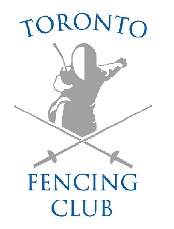 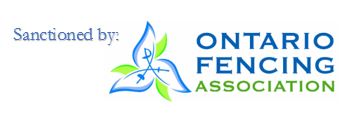 